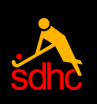               CODES OF CONDUCT PLAYER CODE OF CONDUCT RESPECT yourself, other players, coaches, spectators, officials, and equipment. COMMIT to your team, and tell your coach if you have an injury or are ill and can not make the game or training. WORK HARD for your team and for yourself, come to games and training with a positive attitude. ABIDE by the rules and respect the decision of an official. CO-OPERATE with other players, coaches and officials. HAVE FUN playing hockey. COACH CODE OF CONDUCT POSITIVE Be positive and encouraging when reinforcing actions of players. LEAD by example. HONEST Be honest with yourself and the players. FAIR treat all players fairly. CO-OPERATE with players, coaches and officials. RESPECT players, spectators and officials, including their decisions.            Develop team respect for officials. REASONABLE Be reasonable of the demand on player’s time, energy and enthusiasm. Set    activities that are suitable for your team. ENJOY Create an enjoyable environment for both you and your team. SPECTATOR/PARENT CODE OF CONDUCT POSITIVE Be positive with players, coaches and officials. APPLAUD the performance of both teams. PRAISE efforts and not results. ENCOURAGE players to play hard but fair. LEAD by example. RESPECT players, coaches and officials including their match decisions. PLAY Let players play their own game, it is not your game. ENJOY Create an enjoyable environment for both you and the team. 